Situatie:	Hoe zag de werkplek er uit voordat je begon? Foto!!Omschrijf je werkplek. (welke klant, adres, plaats)Op welke datum heb je het werk uitgevoerd?Met wie heb je dit werk gedaan?Met wie of wat moest je nog meer rekening houden? (weersomstandigheden, bodemgesteldheid, personele bezetting enzovoortTaakWelke voorbereidingen moesten er worden getroffen?Wat was jouw taak bij het uitvoeren van deze klus ?Wat waren de taken van de anderen?Aan welke eisen moest het eindresultaat voldoen? 3. Actie. Geef een uitgebreide omschrijving van de werkzaamheden die je 	van begin tot eind hebt uitgevoerd. Hoe lang heb je aan de klus gewerkt?Wat was de werkvolgorde? Wat deed je het eerst en wat daarna?Welke gereedschappen, en/of machines heb je gebruikt? Welke materialen of grondstoffen heb je gebruikt? Welke veiligheidsmaatregelen heb je moeten nemen?Welke afvalstoffen zijn er ontstaan bij deze klus?Wat is er met deze afvalstoffen gedaan?Resultaat:Wat was het resultaat van jouw activiteiten? Foto!!TerugblikWat was lastig tijdens het werken aan deze klus? (bijv. slecht weer, storingen aan machines, ontbrekend gereedschap/materiaal, ongelukken, opdracht niet goed begrepen enz.)* Welke tips/aanwijzingen heb je gekregen voor of tijdens het werk?Voldeed het geleverde werk aan de eisen van de opdrachtgever? Waar ben je trots op als je terug kijkt op deze klus?Wat heb je geleerd?Zijn er nog zaken die je zelf nog een keer wilt oefenen? Beoordeling:Opmerkingen van praktijkopleider stagebedrijf:De deelnemer heeft de opdracht in de praktijk onvoldoende /  voldoende / goed * uitgevoerd.  Ik ben tevreden over:…………………………………………………….................Belangrijk is dat er nog aandacht gegeven wordt aan:………………………………………..…Plaats, datum, naam + handtekening praktijkopleider stagebedrijf: _________________________________________________________________________Naam deelnemer: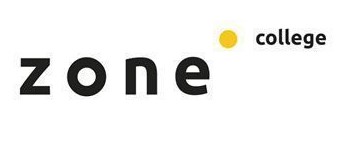 Naam leerbedrijf:Naam praktijkbegeleider leerbedrijf:Naam coach/BPV begeleider: J..SchuppertMedewerker hovenier               Leerjaar:  Locatie: Naam van de zelf uitgevoerde klus:Datum:Door de foto’s, beschrijving, en beoordeling, ga ik bewijzen, dat ik deze klus kan.Door de foto’s, beschrijving, en beoordeling, ga ik bewijzen, dat ik deze klus kan.